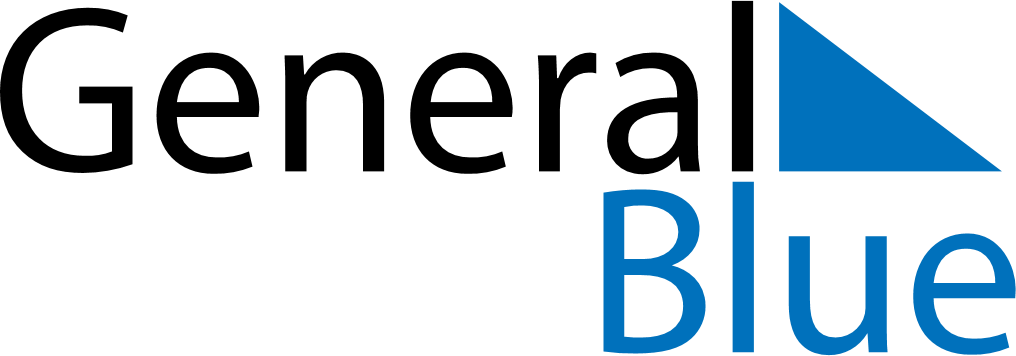 December 2018December 2018December 2018GrenadaGrenadaSUNMONTUEWEDTHUFRISAT12345678Camerhogne Folk Festival91011121314151617181920212223242526272829Christmas DayBoxing Day3031